This form should be used for either an elective or a compulsory course being proposed and for a curriculum development process for an undergraduate curriculum at Çankaya University, Faculty of Arts and Sciences. Please fill in the form completely and submit the print-out carrying the approval of the Department Chair to the Dean's Office and mail its electronic copy to serpilkilic@cankaya.edu.tr. Upon receipt of both copies, the print-out will be forwarded to the Faculty Academic Board for approval. Incomplete forms will be returned to the Department. The approved form is finally sent to the President’s office for approval by the Senate.Part I.  Basic Course InformationPart II.  Detailed Course InformationTotal Workloads are calculated automatically by formulas. To update all the formulas in the document first press CTRL+A and then press F9. Scale for contribution  to a qualification: 0-none, 1-little, 2-moderate, 3-considerable, 4-highestPart III New Course Proposal Information State only if it is a new coursePart IV Approval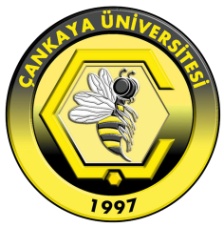 ÇANKAYA UNIVERSITYFaculty of Arts and SciencesCourse Definition FormDepartment NameENGLISH LANGUAGE AND LITERATUREENGLISH LANGUAGE AND LITERATUREENGLISH LANGUAGE AND LITERATUREENGLISH LANGUAGE AND LITERATUREDept. Numeric CodeDept. Numeric CodeCourse CodeNumber of Weekly Lecture HoursNumber of Weekly Lab/Tutorial HoursNumber of Credit HoursCourse Web Sitehttp:// ell.cankaya.edu.trhttp:// ell.cankaya.edu.trhttp:// ell.cankaya.edu.trhttp:// ell.cankaya.edu.trECTS CreditECTS CreditCourse NameThis information will appear in the printed catalogs and on the web online catalog.Course NameThis information will appear in the printed catalogs and on the web online catalog.English NameTranslation ITurkish NameÇeviri ICourse Description Provide a brief overview of what is covered during the semester. This information will appear in the printed catalogs and on the web online catalog. Maximum 60 words.This course aims at introducing the students to the idea of translation. One of the primary purposes of the course is to raise language awareness. A comparative study of the source and the target languages, particularly from a grammatical perspective, will be an essential practice throughout the course. In addition to this, complex sentence structures will be analysed and compared on a contextual basis.Prerequisites (if any)Give course codes and check all that are applicable.1st2nd2nd2nd3rd3rd4thPrerequisites (if any)Give course codes and check all that are applicable.Prerequisites (if any)Give course codes and check all that are applicable. Consent of the Instructor Consent of the Instructor Consent of the Instructor Senior Standing Give others, if any.  Give others, if any.  Give others, if any. Co-requisites (if any)1st2nd2nd2nd3rd4th4thCo-requisites (if any)Course Type  Check all that are applicable Must course for dept.       Must course for other dept.(s)       Elective course for dept.       Elective course for other dept.(s) Must course for dept.       Must course for other dept.(s)       Elective course for dept.       Elective course for other dept.(s) Must course for dept.       Must course for other dept.(s)       Elective course for dept.       Elective course for other dept.(s) Must course for dept.       Must course for other dept.(s)       Elective course for dept.       Elective course for other dept.(s) Must course for dept.       Must course for other dept.(s)       Elective course for dept.       Elective course for other dept.(s) Must course for dept.       Must course for other dept.(s)       Elective course for dept.       Elective course for other dept.(s) Must course for dept.       Must course for other dept.(s)       Elective course for dept.       Elective course for other dept.(s)Course ClassificationGive the appropriate percentage for each category.Course ClassificationGive the appropriate percentage for each category.Course ClassificationGive the appropriate percentage for each category.Course ClassificationGive the appropriate percentage for each category.Course ClassificationGive the appropriate percentage for each category.Course ClassificationGive the appropriate percentage for each category.CategorySocial SciencesLanguagesPercentage9010Course Objectives Maximum 100 words.To:Introduce the students to the idea of translation,Raise language awareness,Gain ability to compare language structures,Learn to use English vocabulary accurately and with confidence.Learning Outcomes Explain the learning outcomes of the course. Maximum 10 items.Gain an awareness for both the source and the target languages,Have revised the grammatical structures of both languages,Improve their skills of analyzing and synthesizing texts from both languages,Develop the ability to compare and contrast texts with respect to their contexts.Textbook(s) List the textbook(s), if any, and other related main course material.Textbook(s) List the textbook(s), if any, and other related main course material.Textbook(s) List the textbook(s), if any, and other related main course material.Textbook(s) List the textbook(s), if any, and other related main course material.Textbook(s) List the textbook(s), if any, and other related main course material.Author(s)TitlePublisherPublication YearISBNBozkurt, Bülent, eds., et al.ÇeviriAnkara: Hacettepe Üniversitesi Yayınları1982Mirici, Hakkı and Özlem SakaUygulamalı Çeviri RehberiAnkara: Hacettepe-Taş.975 8506 71 4Chamberlin, Dennis, and Gillian WhiteEnglish for TranslationCambridge: Cambridge UP19830 521 20989 7Chamberlin, Dennis, and Gillian WhiteAdvanced English for TranslationCambridge: Cambridge UP19830 521 21630 3Reference Books List, if any, other reference books to be used as supplementary material.Reference Books List, if any, other reference books to be used as supplementary material.Reference Books List, if any, other reference books to be used as supplementary material.Reference Books List, if any, other reference books to be used as supplementary material.Reference Books List, if any, other reference books to be used as supplementary material.Author(s)TitlePublisherPublication YearISBNİsmail BOZTAŞ ve Şirin Okyayuz YENERAçıklamalı Çeviri Terimleri SözlüğüAnkara: Siyasal Yayınevi1999ISBN 975 6325 30 5 (2.Baskı)       Teaching Policy Explain how you will organize the course (lectures, laboratories, tutorials, studio work, seminars, etc.)The teaching focuses on lectures and class discussions, and students are expected to translate the assigned texts before coming to the class.Laboratory/Studio Work Give the number of laboratory/studio hours required per week, if any, to do supervised laboratory/studio work and list the names of the laboratories/studios in which these sessions will be conducted.None.Computer Usage Briefly describe the computer usage and the hardware/software requirements for the course.PP presentations.Course Outline List the weekly topics to be covered.  Course Outline List the weekly topics to be covered.  WeekTopic(s)1Introduction to translating studies2Introduction to the aims of translation3Introduction to issues in English and Turkish translation4Introduction to issues in English and Turkish translation5Sentence  Translation  from English into Turkish6Sentence  Translation  from English into Turkish7Sentence  Translation  from Turkish into  English 8Sentence  Translation  from Turkish  into English  9Paragraph  Translation  from English  into  Turkish  10Paragraph  Translation  from English  into  Turkish  11Paragraph  Translation  from English  into  Turkish  12Paragraph  Translation  from English  into  Turkish  13Paragraph  Translation  from English  into  Turkish  14Paragraph  Translation  from English  into  Turkish  Grading Policy List the assessment tools and their percentages that may give an idea about their relative importance to the end-of-semester grade.Grading Policy List the assessment tools and their percentages that may give an idea about their relative importance to the end-of-semester grade.Grading Policy List the assessment tools and their percentages that may give an idea about their relative importance to the end-of-semester grade.Grading Policy List the assessment tools and their percentages that may give an idea about their relative importance to the end-of-semester grade.Grading Policy List the assessment tools and their percentages that may give an idea about their relative importance to the end-of-semester grade.Grading Policy List the assessment tools and their percentages that may give an idea about their relative importance to the end-of-semester grade.Grading Policy List the assessment tools and their percentages that may give an idea about their relative importance to the end-of-semester grade.Grading Policy List the assessment tools and their percentages that may give an idea about their relative importance to the end-of-semester grade.Grading Policy List the assessment tools and their percentages that may give an idea about their relative importance to the end-of-semester grade.Assessment ToolQuantityPercentageAssessment ToolQuantityPercentageAssessment ToolQuantityPercentageHomeworkCase StudyAttendanceQuiz(es)Lab WorkField StudyMidterm Exam225%Classroom Participation25%ProjectTerm PaperOral PresentationFinal Exam125%ECTS WorkloadList all the activities considered under the ECTS.ECTS WorkloadList all the activities considered under the ECTS.ECTS WorkloadList all the activities considered under the ECTS.ECTS WorkloadList all the activities considered under the ECTS.ActivityQuantityDuration(hours)Total Workload(hours)Attending Lectures (weekly basis)14342Attending  Labs/Recitations (weekly basis)Compilation and finalization of course/lecture notes (weekly basis)Collection and selection of relevant material (once)Self study of relevant material (weekly basis)14228Take-home assignments313Preparation for quizzes428Preparation for mid-term exams (including the duration of the exams)2714Preparation of term paper/case-study report (including oral presentation)188Preparation of term project/field study report (including oral presentation)Preparation for final exam (including the duration of the exam)12222TOTAL WORKLOAD / 25TOTAL WORKLOAD / 25TOTAL WORKLOAD / 25125/25ECTS CreditECTS CreditECTS Credit5Program Qualifications vs. Learning Outcomes Consider the program qualifications given below as determined in terms of learning outcomes and acquisition of capabilities for all the courses in the curriculum. Look at the learning outcomes of this course given above. Relate these two using the Likert Scale by marking with X in one of the five choices at the right.Program Qualifications vs. Learning Outcomes Consider the program qualifications given below as determined in terms of learning outcomes and acquisition of capabilities for all the courses in the curriculum. Look at the learning outcomes of this course given above. Relate these two using the Likert Scale by marking with X in one of the five choices at the right.Program Qualifications vs. Learning Outcomes Consider the program qualifications given below as determined in terms of learning outcomes and acquisition of capabilities for all the courses in the curriculum. Look at the learning outcomes of this course given above. Relate these two using the Likert Scale by marking with X in one of the five choices at the right.Program Qualifications vs. Learning Outcomes Consider the program qualifications given below as determined in terms of learning outcomes and acquisition of capabilities for all the courses in the curriculum. Look at the learning outcomes of this course given above. Relate these two using the Likert Scale by marking with X in one of the five choices at the right.Program Qualifications vs. Learning Outcomes Consider the program qualifications given below as determined in terms of learning outcomes and acquisition of capabilities for all the courses in the curriculum. Look at the learning outcomes of this course given above. Relate these two using the Likert Scale by marking with X in one of the five choices at the right.Program Qualifications vs. Learning Outcomes Consider the program qualifications given below as determined in terms of learning outcomes and acquisition of capabilities for all the courses in the curriculum. Look at the learning outcomes of this course given above. Relate these two using the Likert Scale by marking with X in one of the five choices at the right.Program Qualifications vs. Learning Outcomes Consider the program qualifications given below as determined in terms of learning outcomes and acquisition of capabilities for all the courses in the curriculum. Look at the learning outcomes of this course given above. Relate these two using the Likert Scale by marking with X in one of the five choices at the right.NoProgram QualificationsContributionContributionContributionContributionContributionNoProgram Qualifications012341.Students will have a high general level of Englishx2.Students will have a reasonable knowledge of Linguisticsx3.Students will be able to express themselves imaginatively and to innovate. They will be keen to build on and extend their knowledgex4.Students will be able to respond to and discuss literary texts orallyx5.Students will take an active role in ethical issues related to their area of study. They will take responsibility in matters of cultural heritage.x6.Students will  have the ability to think analytically and express their judgements, especially in essay formx7.Students will plan and contribute to social and cultural events, taking responsibility, whether in teams or in individual workx8.Students will  learn to serve society by passing on knowledge, and by contributing, whether in schools, cultural institutions, or elsewhereX9.Students will  have a competence in using computersX10.Students will be able to give up-to-date assessments of literary periods in English literaturex11.Students will  have an ability to discuss culture with a knowledge of related disciplines and subjects like multiculturalism and gender studiesx12.Students will have knowledge of main research techniques and methods. They will be able to use source materialsx13.Students will  be  able to assess  other literatures than Englishx14.Students will have a background in literary theory x15.Students will have a training in translationxIs the new course replacing a former course in the curriculum?Is the new course replacing a former course in the curriculum?Is the new course replacing a former course in the curriculum?Is the new course replacing a former course in the curriculum?YesxNoFormer Course’s Code Former Course’s Code Former Course’s Code Former Course’s Code Former Course’s NameFormer Course’s NameIs the new course replacing a former course in the curriculum?Is the new course replacing a former course in the curriculum?Is the new course replacing a former course in the curriculum?Is the new course replacing a former course in the curriculum?YesxNoIs there any similar course which has content overlap with other courses offered by the university?Is there any similar course which has content overlap with other courses offered by the university?Is there any similar course which has content overlap with other courses offered by the university?Is there any similar course which has content overlap with other courses offered by the university?YesNoMost Similar Course’s Code Most Similar Course’s Code Most Similar Course’s Code Most Similar Course’s Code Most Similar Course’s NameMost Similar Course’s NameIs there any similar course which has content overlap with other courses offered by the university?Is there any similar course which has content overlap with other courses offered by the university?Is there any similar course which has content overlap with other courses offered by the university?Is there any similar course which has content overlap with other courses offered by the university?YesNoFrequency of Offerings Check all semesters in which the course is to be offered.Frequency of Offerings Check all semesters in which the course is to be offered.Frequency of Offerings Check all semesters in which the course is to be offered.Frequency of Offerings Check all semesters in which the course is to be offered. Fall           Spring           Summer Fall           Spring           Summer Fall           Spring           Summer Fall           Spring           Summer Fall           Spring           Summer Fall           Spring           Summer Fall           Spring           Summer Fall           Spring           SummerFirst OfferingAcademic YearAcademic YearSemesterSemester Fall           Spring Fall           Spring Fall           SpringMaximum Class Size ProposedMaximum Class Size ProposedStudent Quota for Other DepartmentsStudent Quota for Other DepartmentsStudent Quota for Other DepartmentsStudent Quota for Other DepartmentsApproximate Number of Students Expected to Take the CourseApproximate Number of Students Expected to Take the CourseApproximate Number of Students Expected to Take the CourseJustification for the proposalMaximum 80 wordsJustification for the proposalMaximum 80 wordsJustification for the proposalMaximum 80 wordsJustification for the proposalMaximum 80 wordsJustification for the proposalMaximum 80 wordsJustification for the proposalMaximum 80 wordsJustification for the proposalMaximum 80 wordsJustification for the proposalMaximum 80 wordsJustification for the proposalMaximum 80 wordsJustification for the proposalMaximum 80 wordsJustification for the proposalMaximum 80 wordsJustification for the proposalMaximum 80 wordsThis has now been made a first year course. Translation is not only an important skill which students will need in their future careers but also an important area of study, and a sure way of progressing to accuracy and confidence in English. First Year students’ English will improve greatly as they master the contrasting syntax of English and Turkish, as well as build up a strong, basic and specialized vocabulary.This has now been made a first year course. Translation is not only an important skill which students will need in their future careers but also an important area of study, and a sure way of progressing to accuracy and confidence in English. First Year students’ English will improve greatly as they master the contrasting syntax of English and Turkish, as well as build up a strong, basic and specialized vocabulary.This has now been made a first year course. Translation is not only an important skill which students will need in their future careers but also an important area of study, and a sure way of progressing to accuracy and confidence in English. First Year students’ English will improve greatly as they master the contrasting syntax of English and Turkish, as well as build up a strong, basic and specialized vocabulary.This has now been made a first year course. Translation is not only an important skill which students will need in their future careers but also an important area of study, and a sure way of progressing to accuracy and confidence in English. First Year students’ English will improve greatly as they master the contrasting syntax of English and Turkish, as well as build up a strong, basic and specialized vocabulary.This has now been made a first year course. Translation is not only an important skill which students will need in their future careers but also an important area of study, and a sure way of progressing to accuracy and confidence in English. First Year students’ English will improve greatly as they master the contrasting syntax of English and Turkish, as well as build up a strong, basic and specialized vocabulary.This has now been made a first year course. Translation is not only an important skill which students will need in their future careers but also an important area of study, and a sure way of progressing to accuracy and confidence in English. First Year students’ English will improve greatly as they master the contrasting syntax of English and Turkish, as well as build up a strong, basic and specialized vocabulary.This has now been made a first year course. Translation is not only an important skill which students will need in their future careers but also an important area of study, and a sure way of progressing to accuracy and confidence in English. First Year students’ English will improve greatly as they master the contrasting syntax of English and Turkish, as well as build up a strong, basic and specialized vocabulary.This has now been made a first year course. Translation is not only an important skill which students will need in their future careers but also an important area of study, and a sure way of progressing to accuracy and confidence in English. First Year students’ English will improve greatly as they master the contrasting syntax of English and Turkish, as well as build up a strong, basic and specialized vocabulary.This has now been made a first year course. Translation is not only an important skill which students will need in their future careers but also an important area of study, and a sure way of progressing to accuracy and confidence in English. First Year students’ English will improve greatly as they master the contrasting syntax of English and Turkish, as well as build up a strong, basic and specialized vocabulary.This has now been made a first year course. Translation is not only an important skill which students will need in their future careers but also an important area of study, and a sure way of progressing to accuracy and confidence in English. First Year students’ English will improve greatly as they master the contrasting syntax of English and Turkish, as well as build up a strong, basic and specialized vocabulary.This has now been made a first year course. Translation is not only an important skill which students will need in their future careers but also an important area of study, and a sure way of progressing to accuracy and confidence in English. First Year students’ English will improve greatly as they master the contrasting syntax of English and Turkish, as well as build up a strong, basic and specialized vocabulary.This has now been made a first year course. Translation is not only an important skill which students will need in their future careers but also an important area of study, and a sure way of progressing to accuracy and confidence in English. First Year students’ English will improve greatly as they master the contrasting syntax of English and Turkish, as well as build up a strong, basic and specialized vocabulary.Proposed byFaculty MemberGive the Academic Title first.SignatureDateProposed byDr. Özkan Çakırlar25. 06. 2015Proposed byProposed byDepartmental Board sitting dateSitting numberMotion numberDepartment ChairAssoc. Prof. Dr. Özlem UzundemirSignatureDate25. 06. 2015Faculty Academic Board sitting dateSitting numberMotion numberDeanProf. Dr. Billur KAYMAKÇALANSignatureDate25. 06. 2015Senatesitting dateSitting numberMotion number